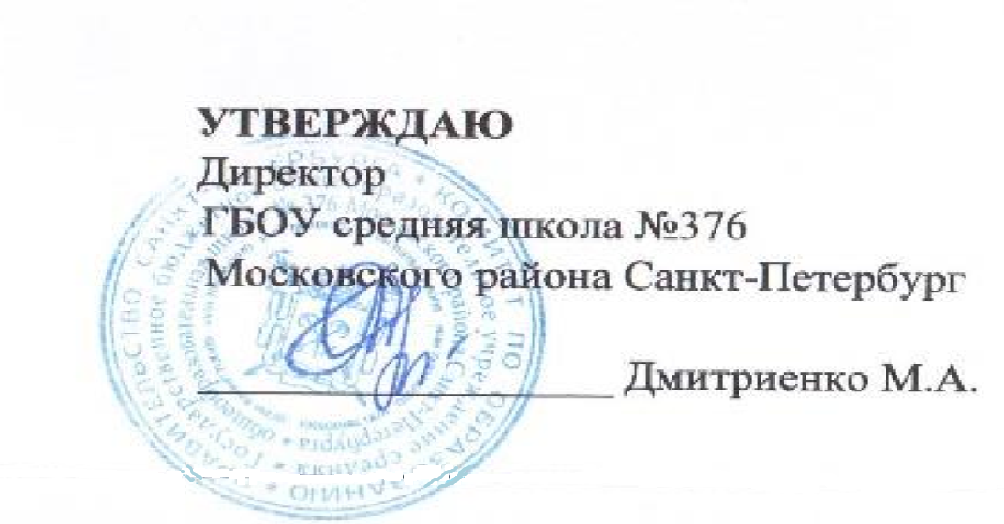 РАСПИСАНИЕ ЗАНЯТИЙ ОТДЕЛЕНИЯ ДОПОЛНИТЕЛЬНОГО ОБРАЗОВАНИЯ ДЕТЕЙ НА 2023-2024 УЧЕБНЫЙ ГОДРАСПИСАНИЕ ЗАНЯТИЙ ОТДЕЛЕНИЯ ДОПОЛНИТЕЛЬНОГО ОБРАЗОВАНИЯ ДЕТЕЙ НА 2023-2024 УЧЕБНЫЙ ГОДРАСПИСАНИЕ ЗАНЯТИЙ ОТДЕЛЕНИЯ ДОПОЛНИТЕЛЬНОГО ОБРАЗОВАНИЯ ДЕТЕЙ НА 2023-2024 УЧЕБНЫЙ ГОДРАСПИСАНИЕ ЗАНЯТИЙ ОТДЕЛЕНИЯ ДОПОЛНИТЕЛЬНОГО ОБРАЗОВАНИЯ ДЕТЕЙ НА 2023-2024 УЧЕБНЫЙ ГОДРАСПИСАНИЕ ЗАНЯТИЙ ОТДЕЛЕНИЯ ДОПОЛНИТЕЛЬНОГО ОБРАЗОВАНИЯ ДЕТЕЙ НА 2023-2024 УЧЕБНЫЙ ГОДРАСПИСАНИЕ ЗАНЯТИЙ ОТДЕЛЕНИЯ ДОПОЛНИТЕЛЬНОГО ОБРАЗОВАНИЯ ДЕТЕЙ НА 2023-2024 УЧЕБНЫЙ ГОДРАСПИСАНИЕ ЗАНЯТИЙ ОТДЕЛЕНИЯ ДОПОЛНИТЕЛЬНОГО ОБРАЗОВАНИЯ ДЕТЕЙ НА 2023-2024 УЧЕБНЫЙ ГОДРАСПИСАНИЕ ЗАНЯТИЙ ОТДЕЛЕНИЯ ДОПОЛНИТЕЛЬНОГО ОБРАЗОВАНИЯ ДЕТЕЙ НА 2023-2024 УЧЕБНЫЙ ГОДРАСПИСАНИЕ ЗАНЯТИЙ ОТДЕЛЕНИЯ ДОПОЛНИТЕЛЬНОГО ОБРАЗОВАНИЯ ДЕТЕЙ НА 2023-2024 УЧЕБНЫЙ ГОДКРАТКОСРОЧНЫЕ ПРОГРАММЫКРАТКОСРОЧНЫЕ ПРОГРАММЫКРАТКОСРОЧНЫЕ ПРОГРАММЫКРАТКОСРОЧНЫЕ ПРОГРАММЫКРАТКОСРОЧНЫЕ ПРОГРАММЫКРАТКОСРОЧНЫЕ ПРОГРАММЫКРАТКОСРОЧНЫЕ ПРОГРАММЫКРАТКОСРОЧНЫЕ ПРОГРАММЫКРАТКОСРОЧНЫЕ ПРОГРАММЫОбъединение ФИО педагога Помещение ПН. ВТ. СР. ЧТ. ПТ. СБ. Летний вернисаж1 группаБессонов Александр ФедоровичКабинет 1.2.29.30-11.459.30-11.459.30-11.459.30-11.45Летний вернисаж2 группаБессонов Александр ФедоровичКабинет 1.2.212.30-14.4012.30-14.4012.30-14.4012.30-14.40Стильная леди1 группаЛебедева Татьяна Леонидовна Кабинет 3.4.510.00-12.1510.00-12.1510.00-12.1510.00-12.15Стильная леди2 группаЛебедева Татьяна Леонидовна Кабинет 3.4.510.00-12.1510.00-12.1510.00-12.1510.00-12.15Самоделкин1 группаГригорьев Николай Николаевич Кабинет 1.2.410.00-12.2010.00-12.2010.00-12.2010.00-12.20Самоделкин2 группаГригорьев Николай НиколаевичКабинет 1.2.412.30-14.5012.30-14.5012.30-14.5012.30-14.50Мастер стильных презентаций  1 группаАвдонкина Наталья Владимировна  Кабинет 2.2.810.00-12.2010.00-12.2010.00-12.2010.00-12.20Мастер стильных презентаций2 группа   Авдонкина Наталья Владимировна  Кабинет 2.2.812.30-14.5012.30-14.5012.30-14.5012.30-14.50Мастер декоратор1 группаАвдонкина Наталья Сергеевна Кабинет 1.2.110.00-12.2010.00-12.2010.00-12.2010.00-12.20Мастер декоратор2 группаАвдонкина Наталья СергеевнаКабинет 1.2.112.30-14.5012.30-14.5012.30-14.5012.30-14.50Веселые медузы1 группаАгапова Елена Сергеевна Бассейн 14.30-16.0014.30-16.0014.30-16.0014.30-16.0014.30-16.0012.00-13.30Веселые медузы2 группаАгапова Елена Сергеевна Бассейн 14.30-16.0014.30-16.0014.30-16.0014.30-16.0014.30-16.0012.00-13.30Киноуроки1 группаГладкая Ольга МихайловнаКабинет 4.3.313.30-15.4013.30-15.4013.30-15.4013.30-15.40Киноуроки2 группаГладская Ольга Михайловна Кабинет 4.3.315.50-18.1015.50-18.1015.50-18.1015.50-18.10Шахматы.Первые шагиКарганашвили Евгений Александрович Кабинет 1.2.1310.00-13.1010.00-13.1010.00-13.10Юный дизайнер-модельер Попова Юлия Андреевна Кабинет 13110.00-12.2010.00-12.2010.00-12.2010.00-12.20Юный дизайнер-модельер Попова Юлия Андреевна Кабинет 13112.30-14.5012.30-14.5012.30-14.5012.30-14.50Мягкая игрушкаИДРИЦКАЯПопова Юлия АндреевнаКабинет 13115.00-17.2015.00-17.2015.00-17.2015.00-17.20Мягкая игрушка5-Й ПРЕДПОРТОВЫЙПташникова Наталия Николаевна Кабинет 1.2.110.00-13.1010.00-13.1010.00-13.10Искусство лазера1 группаИДРИЦКАЯБулин ЯрославКабинет 144210.00-12.2010.00-12.2010.00-12.2010.00-12.20Искусство лазера2 группаИДРИЦКАЯБулин ЯрославКабинет 144212.30-14.5012.30-14.5012.30-14.5012.30-14.50БаскетболДевочки 3-4-5 классТележкина Анна Юрьевна Большойспортивный зал18.00-20.1518.00-20.1515.45-18.0015.45-18.00БаскетболДевочки и мальчики 5-6-7 классТележкина Анна Юрьевна Большойспортивный зал18.00-20.1518.00-20.1518.00-20.1510.00-12.15Праздничная весна 1 группаВольхина Инна Алексеевна Библиотека10.00-12.2010.00-12.2010.00-12.2010.00-12.20Праздничная весна 2 группаВольхина Инна Алексеевна Библиотека12.30-14.5012.30-14.5012.30-14.5012.30-14.50